Il/La sottoscritto/a ________________________________________________________________________ nato/a a ________________________________________________ ( ______ ) il ______ / ______ / ______   e residente a _____________   ____________________ ( ______ ) in Via/Piazza _____________________  email ________________________________________ tel. _______________________________________ pec ____________________________________________________________________________________ (in caso di più partecipanti aggiungere eventuali ulteriori campi per ciascuna persona fisica del gruppo informale)consapevole/i delle sanzioni penali previste in caso di dichiarazioni non veritiere e di falsità negli atti di cui all’art. 76 del D.P.R. 28 dicembre 2000 n. 445 e della conseguente decadenza dei benefici di cui all’art. 75 del citato decreto;consapevole/i dei contenuti dell’avviso pubblico ‘Impresa Prossima’ nell’ambito del programma per il sostegno all’economia di prossimità d_Bari 2022 – 2024 Progetto BA1.1.3.1.c, a valere su risorse finanziarie PN Metro plus e Città Medie Sud 2021-2027 e della normativa di riferimento CHIEDE/CHIEDONOdi poter partecipare alla procedura di cui all’avviso pubblico Impresa Prossima con la proposta progettuale dal titolo: _________________________________________________________________________relativa all’ambito:Adeguamento, ristrutturazione, rifunzionalizzazione e allestimento di locali; Acquisizione di beni funzionali all’esercizio del commercio;Digitalizzazione (ad esempio, sistemi per il commercio elettronico, sistemi di prenotazione online, metodi di pagamento digitale, ecc.);Sostenibilità ambientale (ad esempio, interventi per il risparmio energetico, interventi per il risparmio ed il riutilizzo delle acque, allestimenti green, mezzi di mobilità a basso consumo, ecc.);Accessibilità (ad esempio, abbattimento delle barriere architettoniche, ecc.);Sicurezza (ad esempio, allarmi antintrusione, impianti di videosorveglianza, vetrine antisfondamento, nebbiogeno, ecc.).Marketing e promozione; Formazione e potenziamento delle competenze;Innovazione, specializzazione e personalizzazione dell’offerta (ad esempio, istanze innovative riferite all’offerta di prodotti e servizi, diversificazione dell’offerta, istanze riferite a pubblici specifici, istanze riferite a prodotti e servizi personalizzati, servizi post-vendita, ecc.);                                                                                 DICHIARA/DICHIARANOdi essere in possesso dei requisiti di accesso e di esercizio delle attività commerciali così come previsti dall’art. 71 del D. Lgs. 26 Marzo 2010 n. 59. di non essere destinatari di sentenze di condanna passate in giudicato o di decreti penali di condanna divenuti irrevocabili o di sentenze di applicazione della pena su richiesta, ai sensi dell’art. 444 del codice di procedura  penale, per reati gravi in danno dello Stato o della Comunità europea, per reati che incidono sulla moralità professionale, per reati di partecipazione a un’organizzazione criminale, corruzione, frode, riciclaggio e per reati in danno dell’ambiente;di non essere a conoscenza della pendenza a proprio carico di procedimenti penali per reati gravi in danno dello Stato o della Comunità europea, per reati che incidono sulla moralità professionale, per reati di partecipazione a un’organizzazione criminale, corruzione, frode, riciclaggio e per reati in danno dell’ambiente;di non avere a proprio carico procedimenti pendenti per l’applicazione di una delle misure di prevenzione di cui all’art. 6 del Decreto legislativo 6 settembre 2011, n. 159 o di una delle cause ostative previste dall’articolo 67 del medesimo D.Lgs.di impegnarsi a costituire una micro/piccola impresa:con sede legale e operativa nella città di Bari;con sede operativa fissa (di proprietà o in locazione o in comodato) in locali di cui almeno uno al pianterreno, aperti al pubblico e con accesso e affaccio diretto in una pubblica via;operante in uno dei seguenti settoriAttività manifatturiere; Commercio all’ingrosso e al dettaglio; Riparazione di autoveicoli e motocicli; Trasporto e Magazzinaggio; Servizi di alloggio e ristorazione; Servizi di informazione e comunicazione; Attività immobiliari; Attività professionali, scientifiche e tecniche; Attività amministrative e di servizi di supporto; Istruzione; Attività artistiche, di intrattenimento e divertimento; Altre attività di servizi.che osservi gli obblighi dei contratti collettivi di Lavoro e rispetti la normativa in materia di prevenzione degli infortuni sui luoghi di lavoro e delle malattie professionali, salute e sicurezza sui luoghi di lavoro, pari opportunità, contrasto del lavoro irregolare, tutela dell’ambiente; che non fruisca di altri finanziamenti pubblici finalizzati alla realizzazione, anche parziale, delle stesse spese previste nel progetto;in regola con gli obblighi di regolarità contributiva, fiscale e tributaria;non operante nei settori indicati nell’allegato V del Regolamento per il Fondo InvestUe (Reg. UE n. 523/2021), come indicato nell’art. 3 nota 2 dell’avviso pubblico;che non eserciti un’attività regolamentata da un albo e da relativo ordine professionale: notai, avvocati, medici, medici veterinari, professionisti sanitari, psicologi, farmacisti, assistenti sociali, odontoiatri, ingegneri, architetti, giornalisti, biologi, agronomi, commercialisti, contabili, consulenti del lavoro;non operante nei seguenti settori:attività esercitate all’interno di centri commerciali, aree commerciali integrate e parchi commerciali o ad esse collegate;compravendita di oro, argento e altri metalli e oggetti preziosi usati;commercio di armi, munizioni e articoli militari;esercizi aventi carattere temporaneo o stagionale;attività in franchising;vending machines. che si impegni ad acquisire le eventuali abilitazioni amministrative specificamente richieste per lo svolgimento delle attività previste dal progetto;che si iscriva all’INPS/INAIL ovvero che non è tenuta all’iscrizione presso _______________ per le seguenti motivazioni: ___________________________________________________che preveda nell’ambito del progetto commerciale l’acquisto di macchinari, impianti, attrezzature e dispositivi elettrici e elettronici i privilegiando le migliori e più ecocompatibili tecnologie disponibili.Bari, ____ / ____ / ____                                                                             Firma/e del/i proponente/i__________________________________(Aggiungere le firme di ciascun partecipante)Si allegano alla presente domanda di candidatura:Allegato 2 – Formulario di candidatura compilato e sottoscritto da tutti i partecipanti;Allegato 3 – Piano finanziario compilato e sottoscritto da tutti i partecipanti unitamente ai preventivi per le spese previste (laddove pertinente);Allegato 4 - Informativa privacy ai sensi degli articoli 13 e 14 del Regolamento UE n. 2016/679; Copia del documento di identità in corso di validità del legale rappresentante dell’impresa proponente;Scrittura privata relativa all’impegno del locatore a rendere disponibile l’immobile individuato in caso di ammissione a finanziamento della proposta progettuale.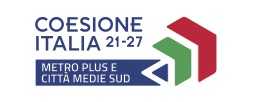 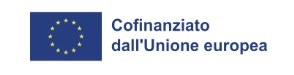 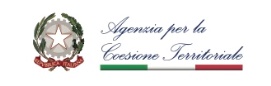 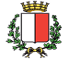 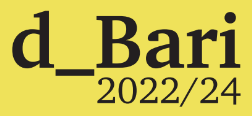 Allegato 1 – Domanda di candidaturaIMPRESA PROSSIMAPN Metro plus e Città Medie Sud 2021-2027Codice progetto BA1.1.3.1.c“Impresa Prossima”CUP J98C23000270001Allegato 1 – Domanda di candidaturaIMPRESA PROSSIMAPN Metro plus e Città Medie Sud 2021-2027Codice progetto BA1.1.3.1.c“Impresa Prossima”CUP J98C23000270001Allegato 1 – Domanda di candidaturaIMPRESA PROSSIMAPN Metro plus e Città Medie Sud 2021-2027Codice progetto BA1.1.3.1.c“Impresa Prossima”CUP J98C23000270001Allegato 1 – Domanda di candidaturaIMPRESA PROSSIMAPN Metro plus e Città Medie Sud 2021-2027Codice progetto BA1.1.3.1.c“Impresa Prossima”CUP J98C23000270001Allegato 1 – Domanda di candidaturaIMPRESA PROSSIMAPN Metro plus e Città Medie Sud 2021-2027Codice progetto BA1.1.3.1.c“Impresa Prossima”CUP J98C23000270001d_Bari 2022 – 2024Programma per il sostegno all’economia di prossimità del Comune di Barid_Bari 2022 – 2024Programma per il sostegno all’economia di prossimità del Comune di Barid_Bari 2022 – 2024Programma per il sostegno all’economia di prossimità del Comune di Barid_Bari 2022 – 2024Programma per il sostegno all’economia di prossimità del Comune di Barid_Bari 2022 – 2024Programma per il sostegno all’economia di prossimità del Comune di Bari